3. PERSONNES DE CONTACT 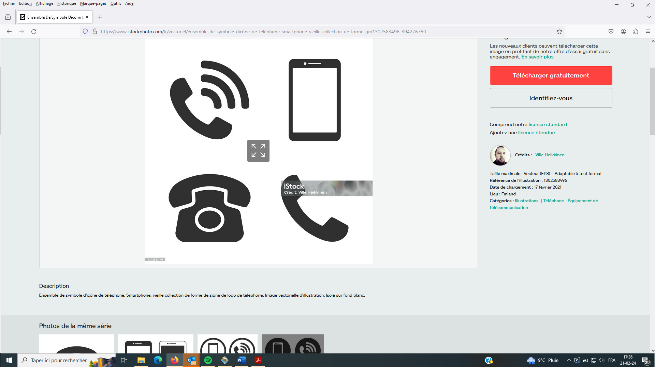 DATE : LE ………/………/2024Fiche à compléter et insérer dans la boite jaune. Mettez la boite au frigo ! Les services de secours la trouveront facilement en cas de besoin.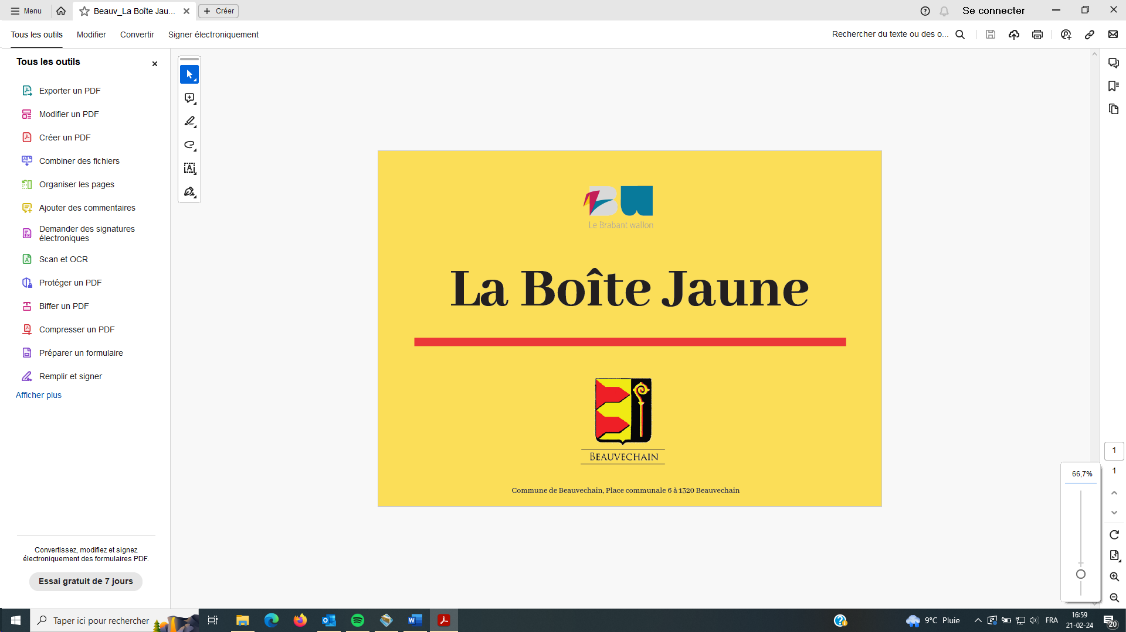     1. IDENTITE : Mr/Mme : ….…………….………………………………………………………………………………………………………..NOM/PRENOM :...................................................................................................................DATE & LIEU DE NAISSANCE : ......../.........../...........à ............................................ADRESSE :......................................................................................................................................................................................................................................................à Beauvechain.NATIONALITE:………………………………………………………………………..………………………………………NUMERO DE REGISTRE NATIONAL : .......................................................................APTITUDES HABITUELLES 2. INFORMATIONS UTILES : GROUPE SANGUIN : ....................................................................MEDICAMENTS HABITUELS :................................................................................................................................................................................................................................................................................................................................................................................................................................................................................................................ALLERGIE(S) : ................................................................................
 …...........................................................................................................ALLERGIE(S) MEDICAMENTEUSE : …....................................
 …...........................................................................................................................................................................................................................MALADIE(S) CONNUE(S) : ….........................................................................................................................................................................................................................................................................................................................................................................................................................................................................................................................................................................................................................................................................................................................................................................................................................................................................................................................................................................................COMMENTAIRES (Exemples:peurs, présence d’animaux de compagnie etc): …………………………………………………………………………………………………………….………………………………………………………………………………………………….……………………………………………………………………………………………………………………….…………………………………………………………………………………………………………….REANIMATION : Si vous ne souhaitez pas de réanimation, notez-le expressément ici et faites signer votre médecin traitant. Sans cela, votre demande ne sera pas prise en compte.…...............................................................................................................................…...............................................................................................................................Signature & cachet du médecin traitant : HOPITAL DESIRE : ………..………......................................................................COLLEZ ICI UNE VIGNETTE DE VOTRE MUTUELLE :  JE SUIS ‘L’AIDANT PROCHE’ ou EPOUX/SE ou COHABITANT/E DE : à remplir si la personne ne peut se débrouiller sans votre assistance !Qui est-ce ?Nom+PrénomAdresseGsmLien parentéOu autrePersonne 104……/…………………………..Personne 204……/…………………………..Médecin traitant04……/……………………………/Infirmier(éventuel)04……/……………………………/Kiné (éventuel)04……/…………………………../Pharmacien010/………………………………/ThèmesBonneMoyenneMauvaiseOrientation dans l’espace & le tempsCapacité à comprendre & à s’exprimer en françaisMémoireMobilité généraleVueOuïeNom+PrénomGSMAdresse